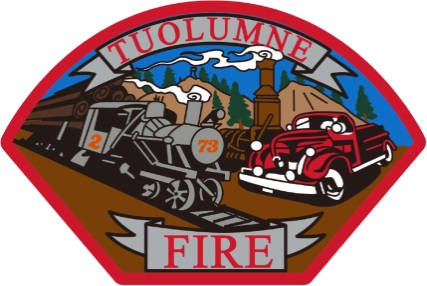 TUOLUMNE FIRE DISTRICT18690 MAIN STREETTUOLUMNE, CA 95379(209) 928-4505FAX (209) 928-9723BOARD OF DIRECTORS MEETING MINUTESDecember 9, 2019 @ 6:30p.m.Public Forum     NoneApproval of Previous Minutes – November 11, 2019Darlene Hutchins made a motion to approve the previous Minutes.Brian Bell seconded the motion.Vote was 5/0 – Motion carriedAcknowledgements	NoneOld BusinessChief Ohler requested that Old Business be reviewed first sinceKen Mitchell would be arriving late.  The Board granted this request.Department Report – OhlerChief Ohler reviewed all the items on his monthly report.Regarding the Fire Hydrants Project, he stated it will begin later next year.Administration Report-WellsPreparations are being made for the Firefighter Appreciation Christmas Party on Dec. 21, 2019 @ 6:00p.m.  Board members are urged to attend.Review of the Payroll Report, Organization Budget Status Report, & Warrant RequisitionsAll reports were reviewed, approved, and signed.           Warrant Requisitions:   November, 2019  =  $3,799.10Chair Machado recessed the meeting at 6:50 p.m. to wait for the arrival of Mr. Mitchell.Meeting called to order @ 7:15p.m.New BusinessInsurance Discussion – OhlerChief Ohler opened the discussion by stating that, if the District’s LRA rating were to be changed to SRA, this would not affect insurance coverage.  Mr. Mitchell then began his presentation by stating the numerous problems local residents are having with cancelled policies and he is trying to give assistance to those impacted by this trend.  A lengthy presentation and discussion followed.  He stated he would like to see fire coverage handled through a “Fire Authority”.  He had a discussion with the Fire Commissioner regarding this possibility and he felt the Commissioner was not in favor of the idea.  He feels that future discussions will be needed.Strategic Planning – OhlerChief Ohler feels that using all the information he has gathered and, with all the data presented by Mr. Mitchell, the information needs to be disseminated further to all the political authorities and others.  He stated he would like the Board Directors to send him feedback regarding the insurance discussion.Meeting Adjourned @ 8:56p.m.Next Meeting:  January 13, 2020 @ 6:00p.m.Minutes respectfully submitted by:  Marcie Wells, T.F.D. Office ManagerCall to Order        The meeting was called to order at 6:34 p.m. by Brian Machado, Chair.Call to Order        The meeting was called to order at 6:34 p.m. by Brian Machado, Chair.Call to Order        The meeting was called to order at 6:34 p.m. by Brian Machado, Chair.Roll CallOthers present:Adam Artzer, Vice Chair, Tony Krieg, Treasurer, Darlene Hutchins, Secretary, Brian Bell, DirectorNicholas Ohler, Chief, Marcie Wells, Office Manager,Anaiah Kirk, Tuolumne County Supervisor,  John Scott, Cody MachadoKen Mitchell, Blake Elliott Ins. Co. (Arrived @ 7:15 p.m.)